Межвузовский научный семинар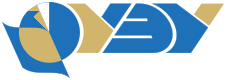 ПРОШЕДШИЕ СЕМИНАРЫ2020Дата проведенияДокладчикТема18.02.2020Исмайылова Юлия НиколаевнаСтатистическое исследование социально-экономических процессов на основе теории разделения смесей вероятностей26.06.2020Скрипкина Татьяна БорисовнаСтатистическое исследование инфраструктуры муниципальных образований24.12.2020Ковалев Алексей ЕвгеньевичМногомерный бухгалтерский учет: теория, методология, инструментарий